Independent Learning Time (ILT) Policy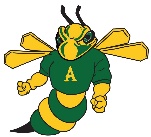 Aiken High SchoolPURPOSE: The purpose of Independent Learning Time (ILT) is to allow all students access during the school day to the supports and enrichment opportunities they need in order to succeed as a student of Aiken High School. POLICY: ILT occurs every Friday in every class for every student. Although disruptions in the ILT schedule will not occur frequently, teachers have the flexibility to schedule ILT on another week day as needed when conflicts arise. Any changes in the ILT schedule for a class will be documented in the teacher’s weekly lesson plans.ILT is NOT a study hall period. Students will receive one or more of the following opportunities during ILT:Re-teaching for students who have not shown mastery of the standardsEnrichment activities for students who have shown mastery of the standards One-on-one assistance/tutoringTime to complete a missed quiz or testTime to complete missed assignments/notesOther remediation or enrichment activities specified by the classroom teacher 